РАССМОТРЕНО                                                          УТВЕРЖДЕНОна заседании	Директор МОУ СОШ 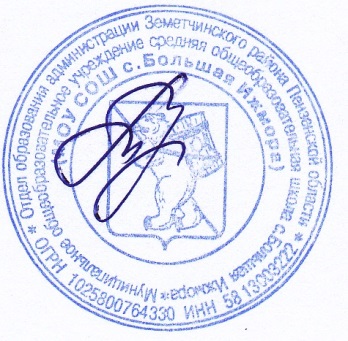 педагогического совета	с. Большая ИжмораПротокол №1	_____Т.А. Чичвархинаот «31» августа 2023 г.	Приказ № 71 	от «31» августа 2023 г.АДАПТИРОВАННАЯ РАБОЧАЯ ПРОГРАММА (вариант 1)РЕЧЕВАЯ ПРАКТИКА 4 КЛАССПояснительная запискаРабочая программа по предмету «Речевая практика» предназначена для учащихся 4 класса с лёгкой степенью умственной отсталости (интеллектуальными нарушениями). Рабочая программа разработана в  соответствии с Федеральным законом от 29.12.2012 № 273 – ФЗ «Об образовании в Российской Федерации», с  приказом от 19.12.2014 № 1599 об утверждении  Федерального государственного образовательного стандарта для обучающихся с умственной отсталостью (интеллектуальными нарушениями), на основе программы «Русский язык» для специальных (коррекционных) образовательных учреждений 0–4 классы»,  автор С.В. Комарова Рабочая программа ориентирована на учебно-методический комплект:	1.Учебник «Речевая практика». 4 класс: для общеобразовательных организаций, реализующих адаптированные основные общеобразовательные программы / Автор: Комарова С.В.  – М.: «Просвещение», 2023.2. Рабочая тетрадь «Речевая практика». 4 класс: учебное пособие для общеобразовательных организаций, реализующих адаптированные основные общеобразовательные программы / Автор: Комарова С.В. – М.: Просвещение, 2023.Цель рабочей программы по предмету «Речевая практика» в 4 классе – развитие речевой коммуникации как способности использовать вербальные и невербальные средства для осуществления общения с окружающими людьми в различных ситуациях. Рабочая программа по предмету «Речевая практика» решает следующие задачи:расширять возможности понимания учащимися обращённой речи; способствовать совершенствованию речевого опыта учащихся;корригировать и обогащать языковую базу устных высказываний учащихся;формировать выразительную сторону речи;учить строить устные связные высказывания;повышение самостоятельности   в речевом общении учащихся;знакомство учащихся с простейшими законами организации текста, в том числе письменного высказывания;воспитывать культуру речевого общения.Для решения этих задач и организации обучения общению умственно отсталых учащихся в программе определены темы, на материале которых формируются коммуникативные умения школьников.В рабочей программе для 4 класса по предмету «Речевая практика» предусмотрено два уровня овладения предметными результатами: минимальный и достаточный. Достаточный уровень освоения предметными результатами не является обязательным для всех обучающихся с умственной отсталостью. Минимальный уровень является обязательным для всех обучающихся с умственной отсталостью. Отсутствие достижения этого уровня по речевой практике в 4 классе не является препятствием к продолжению образования по данному варианту программы.          В 4 классе ведётся традиционная система отметок по 5-балльной шкале. В текущей оценочной деятельности целесообразно соотносить результаты, продемонстрированные учеником, с оценками типа:         Оценка «5» - «очень хорошо» (отлично), если обучающиеся правильно отвечают и верно выполняют свыше 65% заданий.          Оценка «4» - «хорошо», если обучающиеся правильно отвечают и верно выполняют от 51% до 65% заданий.        Оценка «3» - «удовлетворительно» (зачёт), если обучающиеся правильно отвечают и верно выполняют от 35% до 50% заданий.         Оценка «2» не ставится.Планируемые результатыПрограмма обеспечивает достижение учащимися личностных результатов:-  осознание себя как гражданина России; формирование чувства гордости за свою Родину; - формирование уважительного отношения к иному мнению, истории и культуре других народов;- развитие адекватных представлений о собственных возможностях, о насущно необходимом жизнеобеспечении;- овладение начальными навыками адаптации в динамично изменяющемся и развивающемся мире;- овладение социально-бытовыми умениями, используемыми в повседневной жизни;-  владение навыками коммуникации и принятыми нормами социального взаимодействия;- способность к осмыслению социального окружения, своего места в нём, принятие соответствующих возрасту ценностей и социальных ролей;- принятие и освоение социальной роли обучающегося, формирование и развитие социально значимых мотивов учебной деятельности;- развитие навыков сотрудничества с взрослыми и сверстниками в разных социальных ситуациях; - формирование эстетических потребностей, ценностей и чувств;- развитие этических чувств, доброжелательности и эмоционально- нравственной отзывчивости, понимания и сопереживания чувствам других людей;- формирование установки на безопасный, здоровый образ жизни, наличие мотивации к творческому труду, работе на результат, бережному отношению к материальным и духовным ценностям;-  формирование готовности к самостоятельной жизни.Программа обеспечивает достижение учащимися 4 класса базовых учебных действий:1.  Личностные учебные действия:осознание себя как ученика, заинтересованного посещением школы, обучением, занятиями, как члена семьи, одноклассника, друга;способность к осмыслению социального окружения, своего места в нём, принятие соответствующих возрасту ценностей и социальных ролей;положительное отношение к окружающей действительности, готовность к организации взаимодействия с ней, и эстетическому её восприятию; целостный, социально ориентированный взгляд на мир в единстве его природной и социальной частей;понимание личной ответственности за свои поступки на основе представлений о этических нормах и правилах поведения в современном обществе;готовность к безопасному и бережному поведению в природе и обществе.2.  Коммуникативные учебные действия:использовать принятые ритуалы социального взаимодействия с одноклассниками и учителем;вступать в контакт и работать в коллективе (учитель – ученик, ученик – ученик, ученик – класс, учитель – класс);договариваться и изменять своё поведение с учётом поведения других участников спорной ситуации;3.  Регулятивные учебные действия:входить и выходить из учебного помещения со звонком;ориентироваться в пространстве класса (зала, учебного помещения);пользоваться учебной мебелью;адекватно использовать ритуалы школьного поведения (поднимать руку, вставать и выходить из– за парты и т.д.);работать с учебными принадлежностями (инструментами) и организовывать своё рабочее место;принимать цели и произвольно включаться в деятельность, следовать предложенному плану и работать в общем темпе;активно участвовать в деятельности, контролировать и оценивать свои действия и действия одноклассников; соотносить свои действия и их результаты с заданными образцами, принимать оценку деятельности, оценивать её с учётом предложенных критериев, корректировать свою деятельность с учётом выявленных недочётов;4.  Познавательные учебные действия:выделять существенные, общие и отличительные свойства предметов;устанавливать видо – родовые отношения предметов;делать простейшие обобщения, сравнивать, классифицировать на наглядном материале;пользоваться знаками, символами, предметами – заместителями;наблюдать; работать с информацией (понимать изображение, устное высказывание, предъявленное на бумажных и электронных носителях); Предметные результатыК концу обучения в 4 классе учащиеся должны уметь:Достаточный уровень понимать содержание небольших по объёму сказок и рассказов, прослушанных на СD; отвечать на вопросы по содержанию;передавать содержание сказок и рассказов, прочитанных учителем или артистами в записи; понимать содержание детских радио и телепередач, отвечать на вопросы по содержанию; выбирать правильные средства интонации, ориентируясь на образец учителя и анализ речевой ситуации;участвовать в диалогах по темам речевых ситуаций; правильно выражать свои просьбы, употребляя вежливые слова;здороваться, прощаться, просить прощения и извиняться, используя соответствующие   выражения;принимать участие в коллективном составлении рассказа, сказки по темам речевых ситуаций.Минимальный   уровень:выражать свои просьбы, используя вежливые слова; сообщать свои имя и фамилию, домашний адрес; объяснять, как можно доехать или дойти до школы;участвовать в ролевых играх в соответствии с речевыми возможностями;слушать сказку или рассказ, отвечать на вопросы с опорой на иллюстративный материал;слушать радио, смотреть телепередачи, отвечать на вопросы учителя по их содержанию;участвовать в беседе.выполнять различные задания по словесной инструкции учителя;• использовать громкую и шёпотную речь, менять темп тон речи по указанию учителя и в зависимости от ситуации;•	участвовать в ролевых играх,  внимательно слушатьсобеседника, задавать вопросы и отвечать;правильно выражать свои просьбы, употребляя «вежливые» слова;здороваться и прощаться, используя соответствующие
выражения;называть домашний адрес, имена и отчества учителей
и воспитателей, ближайших родственников;•	пересказывать их содержание, опираясь на картинно-символический  план;2-й   уровень•	выполнять задания по словесной инструкции, даннойучителем;•	называть предметы и действия, соотносить их с картинками;•	правильно выражать свои просьбы, используя  «вежливые» слова;•	адекватно пользоваться правилами этикета при встрече и  прощании;называть свое имя и фамилию, имена и отчества учи
ни и  воспитателя, ближайших родственников;участвовать в ролевых играх (пассивно или с ограниченными речевыми средствами).Содержание учебного предметаЯ дома.1. Делимся новостями.2. Я выбираю книгу.3. У телевизора. 4. Вместе в беде и в радости.Я в мире природы.В гостях у леса.Путешествие по заповедникам нашей страны.В зоопарке у зверей.Я и мои товарищи.1. Задушевный разговор.2. Игра по правилам.3. Мой старший друг. Почему с ним интересно.4. Я гость.Я за порогом дома.1.Знаки- помощники.2. Приглашение.3. Мой помощник – телефон.4. Поздравляю. Играем в сказку.1.Сказка «Петушок - Золотой гребешок».2. Сказка «Морозко».3. Сказка «Двенадцать месяцев».4. Сказка «Бременские   музыканты».Мы писатели.1. «Придумываем сказку. Мы сказочники».2. «Пишем рассказ. Мы писатели».3. «Сочиняем стихотворение. Мы поэты».                                                                                 Тематический план Календарно –тематическое планирование.Речевая практика4 класс2 часа в неделю.№п  пНаименование лексической темыКол – вочасов1.Я дома11ч.2.Я в мире природы11ч.3.Я и мои товарищи.12ч.4.Я за порогом дома.11ч.5.Играем в сказку.12ч.6.Мы писатели.11ч.                                                                           Всего                                                                           Всего68ч.№ п /пТема урокаКол-вочасовДата№ п /пТема урокаКол-вочасов1-3.Делимся новостями.3ч4-5-6В гостях у леса.3ч.7-8-9 Задушевный разговор.3ч10-11-12Знаки- помощники.3ч.13-14-15Сказка «Петушок - Золотой гребешок». 3ч..16«Придумываем  сказку. Мы сказочники».1ч.17-18«Придумываем сказку. Мы сказочники».2ч19-20-21 Я выбираю книгу.3ч22-23-24Путешествие по заповедникам нашей страны.3ч.25-26-27Игра по правилам.3ч28-29 Приглашение.2ч.30Сказка «Морозко».1ч31-32.Сказка «Морозко».2ч.33-34-35У телевизора. 3ч..36-37-38-39-40В зоопарке у зверей.5ч.41-42-43Мой старший друг. Почему с ним интересно.3ч.44-45-46Мой помощник – телефон.3ч.47-48-49Сказка «12 месяцев».3ч.5-51-52«Пишем рассказ. Мы писатели».3ч.53-54Успехи и неудачи бывают у каждого.2ч.55-56-57Я гость.3ч.58-59-60Поздравляю. 3ч.61-62-63Сказка «Бременские   музыканты».3ч.64-65-66-67-68Сочиняем стихотворение. Мы поэты».5ч.